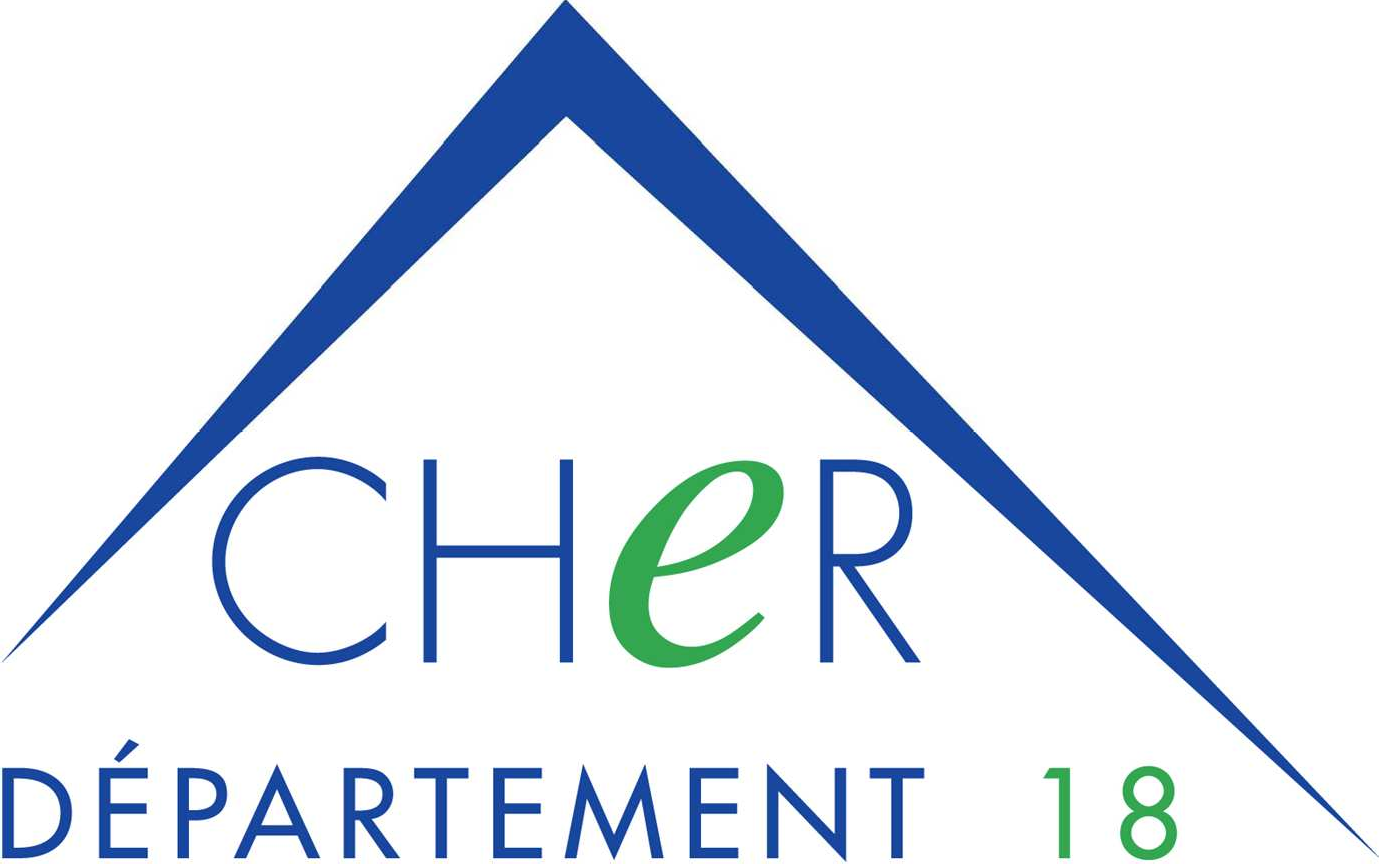 DIRECTION DE LA CULTUREMEDIATHEQUE DEPARTEMENTALE DU CHERChemin du Grand MazièresCS 2003618020 BOURGES CEDEXTEL. 02 48 55 82 80FAX. 02 48 55 82 81mediatheque@departement18.frAffaire suivie par Marie-Jeanne CHAMBRIONmarie-jeanne.chambrion@departement18.frTerritoire Sud Calendrier des navettes de réservations pour l’année 2022 Navette 2Janvier 2022 :	Vendredi 14	Juillet 2022 :	Vendredi 1er	Vendredi 28Février 2022 :	Vendredi 11	Septembre 2022 :	Vendredi 9	Vendredi 25		Vendredi 23Mars 2022 :	Vendredi 11	Octobre 2022 :	Vendredi 7	Vendredi 25		Vendredi 21Avril 2022 :	Vendredi 8	Novembre 2022 :	Vendredi 4	Vendredi 22		Vendredi 18Mai 2022 :	Vendredi 6	Décembre 2022 :	Vendredi 2	Vendredi 20Juin 2022 :	Jeudi 2	Vendredi 17Liste des Bibliothèques Accueil – Réservation :BAUGYAvord ; Farges-en-Septaine ;Etréchy ; Nohant-en-Goût ;Savigny-en-Septaine ; Villequiers.SANCERGUESBeffes ; Couy ; Herry.NERONDESBengy-sur-Craon.LA GUERCHE SUR L’AUBOISCuffy ; Germigny-l’Exempt ; Jouet-sur-l’Aubois.SANCOINSDUN SUR AURONBlet ; Jussy-Champagne ;Saint-Germain-des-Bois ;Vorly ; Vornay.